												August 2, 2012Lineball started before Wheel of Fortune was first broadcast.                             Inauspicious was our start.  Four teams on Saturday …Then some players left.  We adjusted, rearranged, recruited a wife, a dad on crutches, and then played.  We were the All-Stars quickly falling in love with a game.Not this year.  The park is closed and under bank control.  Think 2013 with new owners and the same Da Commish charm.  Floods, downpours , terrorist attacks on America, broken fingers…  it’s no big deal, we play.Extraordinary is how to describe the play on Sunday afternoon, sometimes evening, or once pitch black night.  This is when the elite teams emerge.  Their battles have been historic.  Athleticism, strategic maneuvers on defense, and all-out play make these games the best on the planet.Ball invented by George W. Hancock in 1887 in Chicago referred to as a 16 in. mushball.Always one of those memorable life episodes that I look forward to every year.  When I arrive early on Friday, Da Doc and Eric are already working on the fields.  We catch up, swap Lineball stories, practice a little, and watch the other teams arrive to set up their campsites.  Life is good!Ladies-- to all of you who have played and/or cheered all these years, our utmost admiration.  You are true heroes.Last year’s Champions, Betty Ford 2011, nice going you guys!  And Long Live all of us great players to carry our Lineball Legacy on into the next chapter.847-410-7127   moburso@gmail.com                         	Da Commish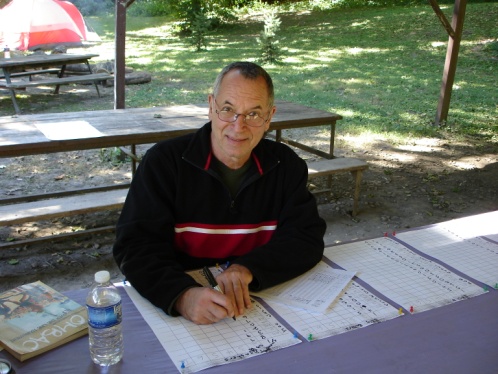 